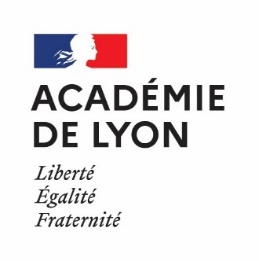 BACCALAUREAT PROFESSIONNELESTHÉTIQUE COSMÉTIQUE PARFUMERIEPÔLES 1 et 2E32 TECHNIQUES DE SOINS ESTHÉTIQUESDOCUMENT D’AIDE À L’ÉVALUATIONDOCUMENT D’AIDE À L’ÉVALUATIONC11.2C11.3C21.2C21.3C21.4Indicateurs d’évaluationTIISTSC11.2C11.3C21.2C21.3C21.4Organisation, installation rationnelle et complète du poste de travailRespect de :la réglementation en vigueurl’anatomie et la physiologiele confort  du ou de la  client(e)les règles d’hygiène, de sécurité et d’ergonomieune démarche éco-citoyenneune durée de réalisation optimiséeMise en danger de la cliente ou de l’esthéticienneManque d’hygièneCertains critères (2 ou 3 critères ne sont pas respectés) Non-respect de l’hygiène, Non-respect du confort Tous les indicateurs sont pris en compteDurée de réalisation longueTous les indicateurs sont pris en compte C11.2 Mettre en œuvre des protocoles de techniques de soins esthétiques du visageC11.2 Mettre en œuvre des protocoles de techniques de soins esthétiques du visageC11.2 Mettre en œuvre des protocoles de techniques de soins esthétiques du visageC11.2 Mettre en œuvre des protocoles de techniques de soins esthétiques du visageC11.2 Mettre en œuvre des protocoles de techniques de soins esthétiques du visageC11.2 Mettre en œuvre des protocoles de techniques de soins esthétiques du visageRéaliser la phase de traitement du soin esthétique du visage, cou en utilisant :des techniques manuellesdes produits cosmétiquesdes appareilsMaîtrise des techniques adaptées à la demande : ManuellesUtilisant des appareilsUtilisant des produits cosmétiquesEnchainement logique des étapes- Sans utilisation d’appareil- Appareils ou produits ou techniques inadaptés- Non maitrise des techniques spécifiquesHors sujetTechniques non réaliséesMauvaise maitrise des appareils ou des techniques ou des produitsSoins spécifiques non maîtrisés Soins non spécifiques maitrisésEnchaînement incohérent des étapesLa technique est appropriéeAu moins 1 appareils, produits est spécifiqueUtilisation correcte des appareils, produitsEnchaînement logique des étapesBonne maîtrise des techniques spécifiquesBonne aisance de la prestationPropreté de la réalisationToutes les zones sont traitées (visage et cou, décolleté selon le sujet)C11.3 Mettre en œuvre des protocoles de techniques de soins esthétiques du corpsC11.3 Mettre en œuvre des protocoles de techniques de soins esthétiques du corpsC11.3 Mettre en œuvre des protocoles de techniques de soins esthétiques du corpsC11.3 Mettre en œuvre des protocoles de techniques de soins esthétiques du corpsC11.3 Mettre en œuvre des protocoles de techniques de soins esthétiques du corpsC11.3 Mettre en œuvre des protocoles de techniques de soins esthétiques du corpsRéaliser un soin esthétique du corps en utilisant :des techniques manuellesdes produits cosmétiquesdes appareilsMaîtrise des techniques adaptées à la demande : ManuellesUtilisant des appareilsUtilisant des produits cosmétiquesEnchainement logique des étapes- Sans utilisation d’appareil- Appareils ou produits ou techniques inadaptés- Non maitrise des techniques spécifiquesHors sujetTechniques non réaliséesMauvaise maitrise des appareils ou des techniques manuelles ou des produits- sans phase de nettoyageEnchaînement incohérent des étapesLa technique est appropriée- Utilisation correcte d’un ou des appareils, des produitsTechnique manuelle obligatoireDurée longueDes hésitationsEnchaînement logique des étapesSoins adaptés au sujet Bonne maîtrise des techniques Bonne aisance de la prestationPropreté de la réalisationC21.2 C21.3 C21.4 Mettre en œuvre des protocoles de techniques esthétiques liées aux phanèresC11.3 Mettre en œuvre des soins esthétiques sur les mains et les piedsC21.2 C21.3 C21.4 Mettre en œuvre des protocoles de techniques esthétiques liées aux phanèresC11.3 Mettre en œuvre des soins esthétiques sur les mains et les piedsC21.2 C21.3 C21.4 Mettre en œuvre des protocoles de techniques esthétiques liées aux phanèresC11.3 Mettre en œuvre des soins esthétiques sur les mains et les piedsC21.2 C21.3 C21.4 Mettre en œuvre des protocoles de techniques esthétiques liées aux phanèresC11.3 Mettre en œuvre des soins esthétiques sur les mains et les piedsC21.2 C21.3 C21.4 Mettre en œuvre des protocoles de techniques esthétiques liées aux phanèresC11.3 Mettre en œuvre des soins esthétiques sur les mains et les piedsC21.2 C21.3 C21.4 Mettre en œuvre des protocoles de techniques esthétiques liées aux phanèresC11.3 Mettre en œuvre des soins esthétiques sur les mains et les piedsRéaliser des épilations Respect du protocoleMaitrise des techniquesRésultat netMaîtrise des techniques adaptées à la demande : ManuellesUtilisant des appareils Utilisant des produits cosmétiquesEnchainement logique des étapesTechniques non maîtriséesTechniques non réaliséesNon-respect du protocole (étapes), De nombreuses erreursRésultats pas netsTechniques maitrisées malgré quelques hésitations ou imperfectionsTechniques réalisées avec habileté, en respectant les protocoles, la réglementation, le temps conseillé, les règles d’hygiène, de sécurité, d’ergonomie, et d’économie Résultat impeccable Ou  Réaliser des colorations des cils ou sourcilsRespect du protocoleMaitrise des techniquesRésultat netMaîtrise des techniques adaptées à la demande : ManuellesUtilisant des appareils Utilisant des produits cosmétiquesEnchainement logique des étapesTechniques non maîtriséesTechniques non réaliséesNon-respect du protocole (étapes), De nombreuses erreursRésultats pas netsTechniques maitrisées malgré quelques hésitations ou imperfectionsTechniques réalisées avec habileté, en respectant les protocoles, la réglementation, le temps conseillé, les règles d’hygiène, de sécurité, d’ergonomie, et d’économie Résultat impeccable Ou Réaliser une permanente ou un rehaussement des cilsRespect du protocoleMaitrise des techniquesRésultat netMaîtrise des techniques adaptées à la demande : ManuellesUtilisant des appareils Utilisant des produits cosmétiquesEnchainement logique des étapesTechniques non maîtriséesTechniques non réaliséesNon-respect du protocole (étapes), De nombreuses erreursRésultats pas netsTechniques maitrisées malgré quelques hésitations ou imperfectionsTechniques réalisées avec habileté, en respectant les protocoles, la réglementation, le temps conseillé, les règles d’hygiène, de sécurité, d’ergonomie, et d’économie Résultat impeccable Ou Réaliser une prothésie ongulaireRespect du protocoleMaitrise des techniquesRésultat netMaîtrise des techniques adaptées à la demande : ManuellesUtilisant des appareils Utilisant des produits cosmétiquesEnchainement logique des étapesTechniques non maîtriséesTechniques non réaliséesNon-respect du protocole (étapes), De nombreuses erreursRésultats pas netsTechniques maitrisées malgré quelques hésitations ou imperfectionsTechniques réalisées avec habileté, en respectant les protocoles, la réglementation, le temps conseillé, les règles d’hygiène, de sécurité, d’ergonomie, et d’économie Résultat impeccable Ou Réaliser des soins esthétiques sur les mains ou les pieds Respect du protocoleMaitrise des techniquesRésultat netMaîtrise des techniques adaptées à la demande : ManuellesUtilisant des appareils Utilisant des produits cosmétiquesEnchainement logique des étapesTechniques non maîtriséesTechniques non réaliséesNon-respect du protocole (étapes), De nombreuses erreursRésultats pas netsTechniques maitrisées malgré quelques hésitations ou imperfectionsTechniques réalisées avec habileté, en respectant les protocoles, la réglementation, le temps conseillé, les règles d’hygiène, de sécurité, d’ergonomie, et d’économie Résultat impeccable 